крепеж для соединения каркаса из арматуры d=10типа краб, который используют для профильной трубы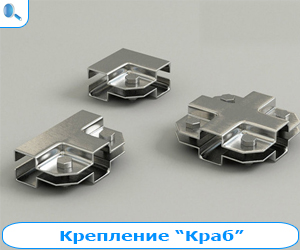 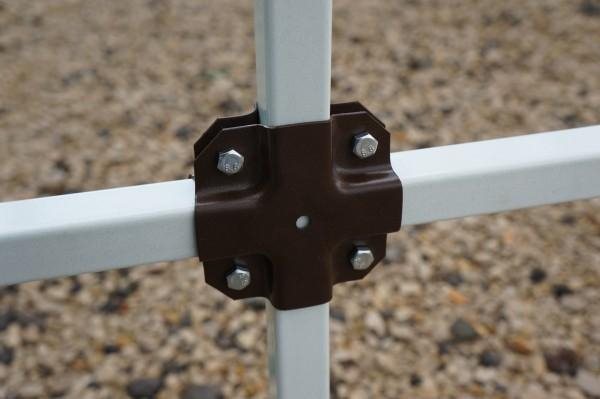 Так как соединить необходимо арматуру, то геометрия на плашках не квадратная, а округлая. Соединение арматуры внахлест, соответственно тип плашки для крестовины используется один и тот же, с креплением крест накрест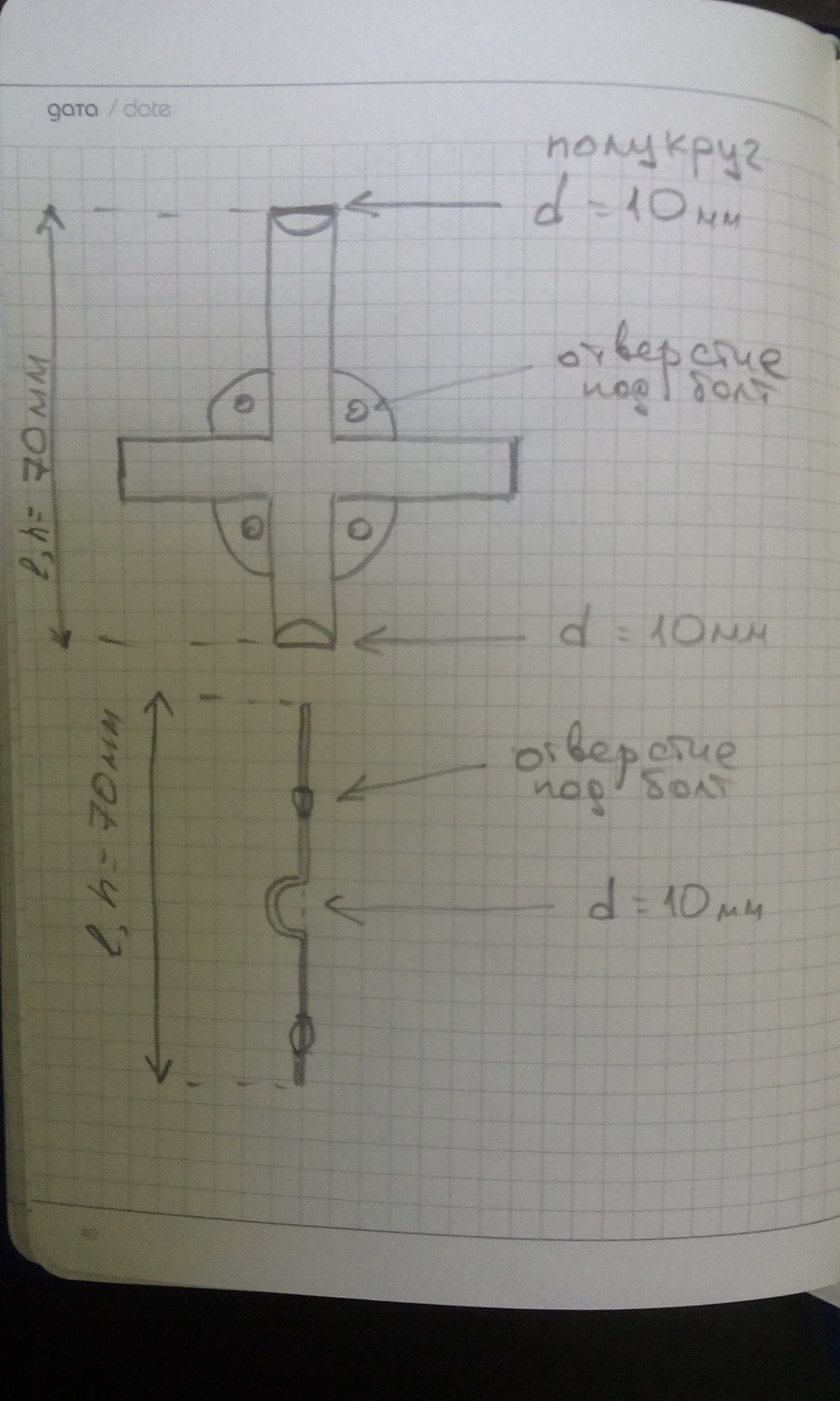 